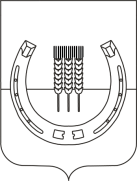 АДМИНИСТРАЦИЯСПАССКОГО СЕЛЬСКОГО ПОСЕЛЕНИЯСПАССКОГО МУНИЦИПАЛЬНОГО РАЙОНАПРИМОРСКОГО КРАЯПОСТАНОВЛЕНИЕ28 ноября 2017 года                                 с. Спасское                                                           № 164О внесении изменений в административный регламент, утверждённый постановлением администрации Спасского сельского поселения от 28.06.2011 № 51 «Выдача документа о присвоении наименований улицам, площадям и иным территориям проживания граждан в сельском поселении,  а также об установлении нумерации домов, расположенных на территории сельского поселения»В соответствии с Федеральным законом от 06 октября 2003 года № 131 – ФЗ «Об общих принципах организации местного самоуправления в Российской Федерации», Федеральным законом от 27.07.2010 № 210-ФЗ «Об организации предоставления государственных и муниципальных услуг», на основании Устава Спасского сельского поселения, постановления администрации Спасского сельского поселения от 04 июля 2012 года № 90 «О порядке разработки и утверждения административных регламентов предоставления муниципальных услуг и муниципальных функций и порядке проведения экспертизы проектов административных регламентов предоставления муниципальных услуг», постановления администрации Спасского сельского поселения от 01.06.2015 № 86 «Об утверждении Правил присвоения, изменения и аннулирования адресов объектам адресации на территории Спасского сельского поселения», администрация Спасского сельского поселения ПОСТАНОВЛЯЕТ:1. Внести в административный регламент, утверждённый постановлением администрации Спасского сельского поселения от 28.06.2011 № 51 «Выдача документа о присвоении наименований улицам, площадям и иным территориям проживания граждан в сельском поселении, а также об установлении нумерации домов, расположенных на территории сельского поселения» следующие изменения:1.1. Пункт 2.5. административного регламента изложить в новой редакции:«2.5. Сроки предоставления муниципальной услуги2.5.1. Специалист администрации, ответственный за предоставление муниципальной услуги, обеспечивает присвоение адреса объекту недвижимости в следующие сроки:1) прием заявления о присвоении адреса объекту недвижимости – в день поступления заявления;2) проверка наличия необходимых документов, прилагаемых к заявлению, и правильности оформления представленных документов – в день поступления заявления;3) подбор и изучение архивных, проектных и прочих материалов, необходимых для установления и оформления адресных документов – до 3 (трёх) рабочих дней;4) обследование территории на местности, где расположены объекты недвижимости, для которых устанавливаются адреса, взаимное согласование устанавливаемых и существующих адресов близлежащих объектов недвижимости - 1 рабочий день;5) подготовка и утверждение постановления о присвоении адреса объекта недвижимости – до 2 (двух) рабочих дней;6) внесение постановления о присвоении  адреса объекту недвижимости в базу Федеральной информационной адресной системы (ФИАС) - 1 рабочий день;7) направление копии постановления о присвоении адреса объекту недвижимости в Филиала ФГБУ «ФКП Федеральной службы государственной регистрации, кадастра и картографии по Приморскому краю» - 5 рабочих дней;8) выдача заявителю  постановления о присвоении адреса объекту недвижимости или отказа в присвоении адреса – в день повторного обращения заявителя.Срок предоставления муниципальной услуги не должен превышать 12 рабочих дней. 2.5.2. Продолжительность приема у специалиста, осуществляющего выдачу и прием документов, не должна превышать 20 минут.2.5.3. Максимально допустимые сроки приостановления услуги 10 дней.2.5.4. Максимально допустимые сроки выдачи документов 30 дней.2.5.5. Время ожидания приема Заявителем для сдачи и получения адресной справки (при наличии всех необходимых документов), получения консультаций о процедуре предоставления муниципальной услуги не должно превышать 30 минут.».2. Настоящее постановление вступает в силу с момента официального опубликования.3. Контроль за исполнением настоящего постановления оставляю за собой.Глава администрацииСпасского сельского поселения	                                                                                 А.В. ДеркачЛИСТ СОГЛАСОВАНИЯк проекту постановленияот 28 ноября 2017 года № 164АдминистрацииСпасского сельского поселенияСпасского муниципального районаПриморского краяО внесении изменений в административный регламент, утверждённый постановлением администрации Спасского сельского поселения от 28.06.2011 № 51 «Выдача документа о присвоении наименований улицам, площадям и иным территориям проживания граждан в сельском поселении,  а также об установлении нумерации домов, расположенных на территории сельского поселения»Проект подготовлен (Ф.И.О.) А.Я. ПительПостановление (распоряжение) разослать:1 экз. - в дело.Ведущий специалист 2 разряда       _____________________	А.Я. Питель(подпись)Передано специалисту  отдела по делопроизводству 28 ноября 2017 годаПримечание: Специалист отдела по делопроизводству рассылает копии постановлений и распоряжений в строгом соответствии со списком. Ответственность за качество указанного списка несет лично руководитель (комитета) отдела, внесшего проект распорядительного документа.ДолжностьФамилия, инициалыДата поступления документа на согласованиеЗамечание, подписьДата согласованияВедущий специалист 2 разрядаТ.Л. Изотова28.11.201728.11.2017